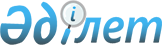 "Мемлекеттік органның ұйымдастырушылық дамуы" блогы бойынша мемлекеттік органдар қызметін операциялық бағалау әдістемесін бекіту туралы" Қазақстан Республикасының Цифрлық даму, инновациялар және аэроғарыш өнеркәсібі министрінің м.а. 2020 жылғы 27 қаңтардағы № 32/НҚ және Қазақстан Республикасы Мемлекеттік қызмет істері агенттігі төрағасының 2020 жылғы 28 қаңтардағы № 25 бірлескен бұйрығына өзгеріс енгізу туралыҚазақстан Республикасының Цифрлық даму, инновациялар және аэроғарыш өнеркәсібі министрінің 2023 жылғы 26 маусымдағы № 209/НҚ және Қазақстан Республикасы Мемлекеттік қызмет істері агенттігі төрағасының 2023 жылғы 26 маусымдағы № 142 бірлескен бұйрығы. Қазақстан Республикасының Әділет министрлігінде 2023 жылғы 29 маусымда № 32938 болып тіркелді
      БҰЙЫРАМЫЗ:
      1. ""Мемлекеттік органның ұйымдастырушылық дамуы" блогы бойынша мемлекеттік органдар қызметін операциялық бағалау әдістемесін бекіту туралы" Қазақстан Республикасының Цифрлық даму, инновациялар және аэроғарыш өнеркәсібі министрінің м.а. 2020 жылғы 27 қаңтардағы № 32/НҚ және Қазақстан Республикасы Мемлекеттік қызмет істері агенттігі төрағасының 2020 жылғы 28 қаңтардағы № 25 бірлескен бұйрығына (нормативтік құқықтық актілерді мемлекеттік тіркеу тізілімінде № 19950 болып тіркелген) мынадай өзгеріс енгізілсін:
      "Мемлекеттік органның ұйымдастырушылық дамуы" блогы бойынша мемлекеттік органдар қызметін операциялық бағалау әдістемесінде:
      102-тармақ мынадай редакцияда жазылсын:
      "102. Бағалауға уәкілетті органдар Бағалау кестесінде белгіленген мерзімдерде мемлекеттік органдар қызметін операциялық бағалау жөніндегі комиссияның жұмыс органына және бағаланатын мемлекеттік органдарға қарсылықтарды қабылдау немесе қабылдамау туралы шағымданудың нәтижелерін жібереді. Бағалауға уәкілетті органның қарсылықтарды қабылдау немесе қабылдамауы туралы шағымдарының нәтижелері қайта қарауға жатпайды.".
      2. Қазақстан Республикасының Цифрлық даму, инновациялар және аэроғарыш өнеркәсібі министрлігінің Цифрлық трансформация департаменті Қазақстан Республикасының заңнамасында белгіленген тәртіппен:
      1) осы бұйрықты Қазақстан Республикасы Әділет министрлігінде мемлекеттік тіркеуді;
      2) осы бұйрықты Қазақстан Республикасының Цифрлық даму, инновациялар және аэроғарыш өнеркәсібі министрлігінің интернет-ресурсында орналастыруды;
      3) осы бұйрықты Қазақстан Республикасы Әділет министрлігінде мемлекеттік тіркегеннен кейін он жұмыс күні ішінде осы тармақтың 1) және 2) тармақшаларында көзделген іс-шаралардың орындалуы туралы мәліметтерді Қазақстан Республикасының Цифрлық даму, инновациялар және аэроғарыш өнеркәсібі министрлігінің Заң департаментіне ұсынуды қамтамасыз етсін.
      3. Осы бұйрықтың орындалуын бақылау ақпараттандыру мәселелеріне жетекшілік ететін Қазақстан Республикасының Цифрлық даму, инновациялар және аэроғарыш өнеркәсібі вице-министріне және Қазақстан Республикасының Мемлекеттік қызмет істері агенттігі төрағасының мемлекеттік қызмет мәселелеріне жетекшілік ететін орынбасарына жүктелсін.
      4. Осы бұйрық алғашқы ресми жарияланған күнінен кейін күнтізбелік он күн өткен соң қолданысқа енгізіледі.
      "КЕЛІСІЛДІ"
      Қазақстан Республикасының
      Жоғары аудиторлық палатасы
					© 2012. Қазақстан Республикасы Әділет министрлігінің «Қазақстан Республикасының Заңнама және құқықтық ақпарат институты» ШЖҚ РМК
				
      Қазақстан РеспубликасыныңМемлекеттік қызмет істеріагенттігі төрағасы

__________Д. Жазыкбаев

      Қазақстан РеспубликасыныңЦифрлық даму, инновациялар жәнеаэроғарыш өнеркәсібі министрі

__________Б. Мусин
